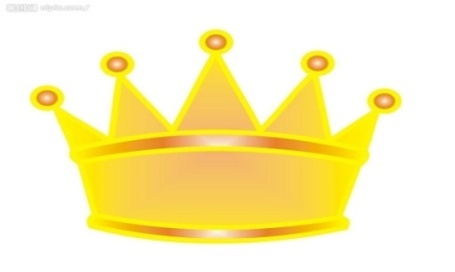    備註：統計103年11月1日至11月30日各年級借閱前三名學生。年級班級名稱學生姓名借閱冊數一年級一年乙班 歐峻廷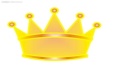 40一年級一年乙班 蕭曼君18一年級一年乙班 湯安淇9二年級二年乙班 吳承霖53二年級二年甲班 黃柏閎20二年級二年乙班  顏丞均 14三年級三年乙班 王羿涵6三年級三年乙班 楊邯臨5三年級三年甲班廖家寬4五年級五年甲班 吳東昇5五年級五年甲班 蔡昀宗4